WHETNEY SCARLIT ROSE SABSALCAREER OBJECTIVETo secure a cooperative education in the field of nursing or any that willChallenge and strengthen my learning's and professional skills.To work with sincerity and dedication to the best of my ability with the objective of contributing to the organization as well as enhancing my own personal growth and assure to give a professional environment to my colleague.To obtain a determined approach in coping with and prioritizing large workloads while meeting strict deadlines and the ability to operate virtually in any customer service positionWORKING EXPERIENCEMedical Secretary/ Insurance CoordinatorHellenic Dental ClinicAl Wasl Rroad, Jumeirah 1, DubaiAugust 08, 2015- August 2016Represents physicians by screening incoming telephone calls; recording and transmitting messages; scheduling, receiving, and announcing scheduled patients and visitors; screening unscheduled patients and visitorsEnsures physician productivity by maintaining calendars; scheduling patient appointments; physician consultations; professional meetings, conferences; teleconferences, and travel.Generates revenues by completing direct patient and third-party billing; monitoring accounts receivables; initiating collection calls and reminders.Maintains office supplies inventory by checking stock; anticipating needs; placing and expediting orders; verifying receipt.Keeps office equipment operating by following operating instructions; troubleshooting, calling for repairConfirm insurance coverage with insurance companies by diagnostic and procedural codes and procedures and verify insurance information.Perform data entry and filing to record patient and insurance data- approval and e-claims.MARKET RESEARCH INTERVIEWERSurvey Sampling InternationalDavao City, PhilippinesMarch 2013- February 2015Measure Customer Satisfaction-survey Verify Brand AwarenessMeasure Brand LoyaltyReach Full Marketplace PotentialLearn Purchasing Wants, Needs and Patterns Confirm Viability of New ProductsMEDICAL TRANCRIPTIONIST/BUSINESS TRANSCRIPTIONISTParamedix incorporatedCagayan De Oro, PhilippinesMarch 2011-September 2012Knowledge of medical terminology.Above-average spelling, grammar, communication and memory skills. Ability to sort, checks, count, and verify numbers with accuracy.Skill in the use and operation of basic office equipment/computer Ability to follow verbal and written instructions.Records maintenance skills or ability.Above-average to excellent typing skills.SECRETARYPerla Insurance CompanyValencia City, PhilippinesSeptember 2010- January 2011Word processing- MS office, MS excel, MS PowerPoint. Copy typing- preparing proposals for clientLetter writingDealing with telephone and email enquiries Creating and maintaining filing systemsScheduling and attending meetingsKEY SKILLSCode of ethicsSelf-awareness principleEffective Communication and Written Skills EnglishAccess to database MSWord, Excel, PowerPointSelf-management Skills self-monitoring, patient, diligent, honest, perseveringEDUCATIONAL BACKGROUNDTERTIARY:  CAPITOL UNIVERSITYCagayan De Oro City, PhilippinesBACHELOR OF SCIENCE IN NURSINGJune 2005-2010PERSONAL INFORMATIONDate of Birth:30 August 1989Sex:FemaleStatus:SingleReligion:Roman CatholicCitizenship:FilipinoJob Seeker First Name / CV No: 1838634Click to send CV No & get contact details of candidate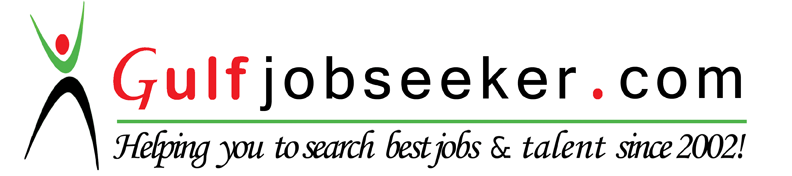 